天体の動きと地球の自転・公転番　名前（　　　　　　　　　　　　）めあて　　　　　　　　　　　　　　　　　　　　　　　　　　　　　　　　　　　　　　　　　　　　〇　日周運動に関するきまり　　　　　　　　　　　　　　　　　　　　　　　　　　　　　　　　〇　年周運動に関するきまり　　　　　　　　　　　　　　　　　　　　　　　　　　　　　　　　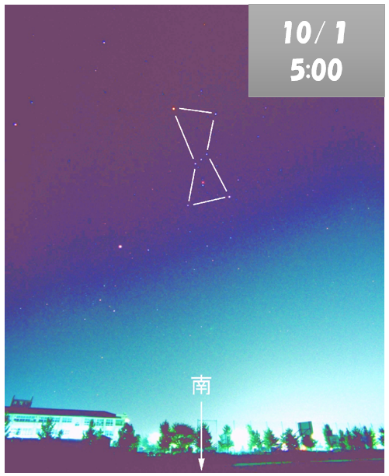 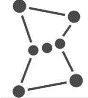 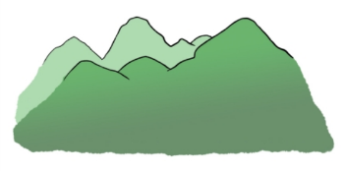 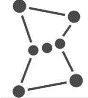 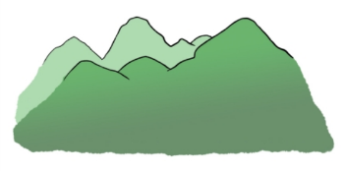 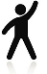 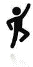 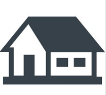 